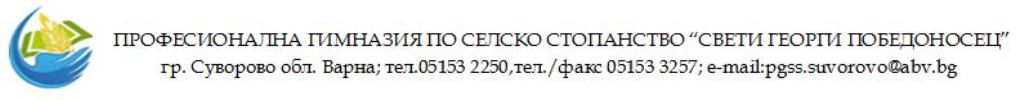 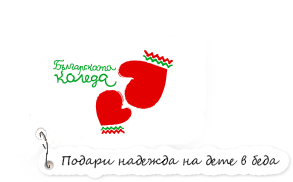 Българската Коледа е благотворителна инициатива под патронажа на бившия президент на Република България. Основната ѝ цел е набирането на средства за болни български деца.За първи път инициативата „Българската Коледа“ се провежда през 2003 г. Организаторите на проявата имат за цел набирането на парични постъпления, главно чрез SMS-си и телефонни обаждания, както чрез персонални дарения по банков път, продажба на стикери за автомобили с логото на кампанията, дарения по интернет и чрез кредитни карти. „Българската Коледа“ подпомага главно деца с различни по степен увреждания и заболявания. Те се определят от Бългаската педиатрична асоциация, Асоциацията по неонатология, Министерството на здравеопазването и организаторите на благотворителната инициатива.Горди сме, че през тази година и Професионална гимназия по селско стопанство „Свети Георги Победоносец” ще се включи с дарение за болните деца. Вярваме в добрите сърца на директора на гимназията, учителите, учениците и помощния персонал. Бъдете живи и здрави.От Училищния ученически съвет на Професионална гимназия по селско стопанство „Свети Георги Победоносец” град Суворово.